TERMO DE DESISTÊNCIAIlmo(a). Sr(a). Coordenador(a)Eu,____________________________________________________, aluno(a) aprovado e classificado na seleção do Programa de Pós-Graduação em Saúde em Comunidade (PPGSC)/UFPI, turma _________, venho comunicar a desistência da vaga. Saliento que minha decisão é baseada nos seguintes motivos:______________________________________________________________________________________________________________________________________________________________________________________________________________________________________________________________________________________Teresina, ___ de______ de____.  Atenciosamente,______________________________________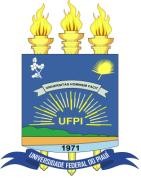 MINISTÉRIO DA EDUCAÇÃOUNIVERSIDADE FEDERAL DO PIAUÍPRÓ-REITORIA DE ENSINO DE PÓS-GRADUAÇÃOCENTRO DE CIÊNCIAS DA SAÚDEPROGRAMA DE PÓS-GRADUAÇÃO EM SAÚDE E COMUNIDADEAvenida Frei Serafim, 2280 - Teresina, Piauí, CEP 64000-020Telefone: 86-3215-4647 – E-mail: ppgsc@ufpi.edu.brMINISTÉRIO DA EDUCAÇÃOUNIVERSIDADE FEDERAL DO PIAUÍPRÓ-REITORIA DE ENSINO DE PÓS-GRADUAÇÃOCENTRO DE CIÊNCIAS DA SAÚDEPROGRAMA DE PÓS-GRADUAÇÃO EM SAÚDE E COMUNIDADEAvenida Frei Serafim, 2280 - Teresina, Piauí, CEP 64000-020Telefone: 86-3215-4647 – E-mail: ppgsc@ufpi.edu.br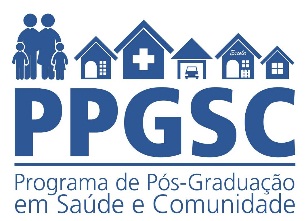 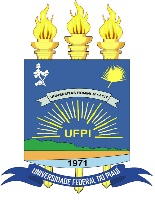 